Publicado en Barcelona el 06/10/2022 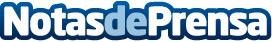 Schneider Electric ayuda a Landsec a crear un emblemático edificio Cero Neto en LondresThe Forge es el primer edificio comercial del Reino Unido diseñado en línea con el marco de carbono cero neto del Green Building Council del Reino Unido, tanto en su construcción como en sus operaciones. Funciona con electricidad 100% renovable y 107 paneles fotovoltaicos. Ha logrado una reducción del 25% del carbono incorporado en la fase de construcción, usando técnicas innovadoras de plataforma de diseño de fabricación y montaje (P-DfMA)Datos de contacto:Noelia Iglesias935228610Nota de prensa publicada en: https://www.notasdeprensa.es/schneider-electric-ayuda-a-landsec-a-crear-un Categorias: Internacional Inmobiliaria Sostenibilidad Innovación Tecnológica Construcción y Materiales Sector Energético http://www.notasdeprensa.es